Рецепты блюд в формах для варки яиц без скорлупыНачало формыНаверное, многие не раз пытались очистить вареное яйцо от скорлупы. Кому то это удается, а кто-то испытывает трудности в этом процессе. С появлением форм для варки яиц освободить вареное яйцо от скорлупы стало намного проще.Вернее, вареное яйцо не нужно освобождать от скорлупы, потому что оно уже варится без нее. Все очень просто. Перед варкой в форму выливается белок с желтком, а можно и без желтка. Сразу же в форму можно добавить соль, приправы и прочие ингредиенты по Вашему вкусу. Дальше форма закрывается, опускается в воду и варится.После варки яйца легко отделяются от стенок контейнера, и при этом даже сохраняют привычную форму.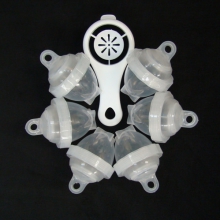 РЕЦЕПТЫ БЛЮД В ФОРМАХ ДЛЯ ВАРКИ ЯИЦОМЛЕТ «ЗДОРОВЬЕ»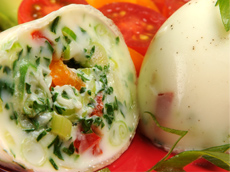 Ингредиенты:Яичный белок – 2 штукиМелко нарезанный зеленый лук – 1 столовая ложкаМелко нарезанный сладкий перец - 1 столовая ложкаМелко нарезанная зелень петрушки, укропа - 1 чайная ложкаСоль и перец по вкусуПоловинки томатов «черри» - ¼ чашкиЛомтики очищенного авокадо без косточки – ¼ плодаСпособ приготовления:При помощи сепаратора отделите белки от желтков. В отдельной посуде смещайте яичные белки, зеленый лук, сладкий перец, соль и перец, петрушку, укроп. Разлейте полученную массу в две формы для варки яиц. Отварите в соответствии с инструкцией. После готовности выньте полученный омлет из форм, уложите на блюдо (можно нарезать ломтиками) и сервируйте с помощью половинок томатов «черри» и ломтиков авокадо.ЯЙЦА «БЕНЕДИКТ»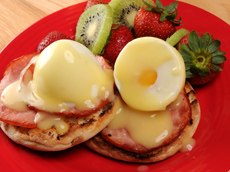 Ингредиенты:Соус Hollandaise – 1 столовая ложкаЯйцо - 4 штукиОбжаренные ломтики хлеба или тосты – 2 штукиПоджаренные бекон или ветчина – 4 кусочкаСоль, перец, петрушка по вкусуСпособ приготовления:Разбив яйца, поместите их в 4 подготовленные формы для варки яиц. Посолите и поперчите по вкусу. Следуя инструкции, отварите яйца. Уложите на блюдо слегка обжаренные ломтики хлеба или тосты. Положите на них поджаренные кусочки бекона или ветчины, затем отваренные яйца, которые сверху облейте соусом Hollandaise. Украсьте блюдо свежей петрушкой. Вместо соуса Hollandaise можно использовать более привычный майонез.ОМЛЕТ С СЫРОМ, ВЕТЧИНОЙ И СЛАДКИМ ПЕРЦЕМ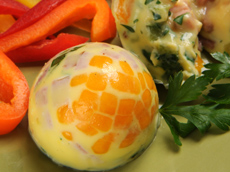 Ингредиенты:Яйцо – 4 штукиМелко нарезанная ветчина – 2 столовые ложкиТертый сыр «Чеддер» - 2 столовые ложкиМелко нарезанный сладкий перец - 1 столовая ложкаПетрушка сушеная или петрушка свежая – 1 чайная ложка или 2 чайные ложкиСоль и перец по вкусуСпособ приготовления:В отдельной посуде смешайте вместе яичные белки с желтками, ветчину, сыр, сладкий перец, соль и перец. Разлейте полученную смесь в четыре подготовленных формы для варки яиц. Отварите в соответствии с инструкцией. После готовности выньте полученный омлет из форм, уложите на блюдо (можно нарезать ломтиками) и сервируйте с помощью ломтиков сладкого перца, зелени укропа и петрушки.ЮГО-ЗАПАДНЫЙ ОМЛЕТ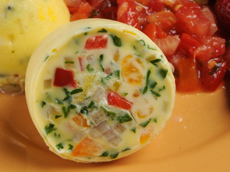 Ингредиенты:Яйцо – 4 штукиТертый сыр «Монтерей Джек» - 2 столовые ложкиМелко нарезанный сладкий перец - 1 столовая ложкаМелко нарезанный красный лук – 1 столовая ложкаМелко нарезанная кинза – 1 чайная ложкаСоль и перец по вкусуСальса – ¼ чашкиВ отдельной посуде смешайте вместе яичные белки с желтками, сыр, красный лук, кинзу, сладкий перец, соль и перец. Разлейте полученную смесь в четыре подготовленных формы для варки яиц. Отварите в соответствии с инструкцией. После готовности выньте полученный омлет из форм, уложите на блюдо (можно нарезать ломтиками) и сервируйте с сальсой.ГРЕЧЕСКИЙ ОМЛЕТ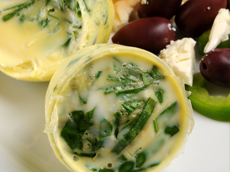 Ингредиенты:Яйцо – 4 штукиМелко нарезанный шпинат – 2 столовые ложкисыр Фета - 2 столовые ложкиМелко нарезанный красный лук – 2 чайные ложкиСушеный орегано – ½ чайной ложкиОливки – ¼ чашкиМелко нарезанный болгарский сладкий перец – ¼ чашкиВ отдельной посуде смешайте вместе яичные белки с желтками, сыр, красный лук, шпинат, орегано, сладкий перец. Разлейте полученную смесь в четыре подготовленных формы для варки яиц. Отварите в соответствии с инструкцией. После готовности выньте полученный омлет из форм, уложите на блюдо (можно нарезать ломтиками) и сервируйте с оливками, сыром и сладким перцем.ОМЛЕТ «ТРИ СЫРА»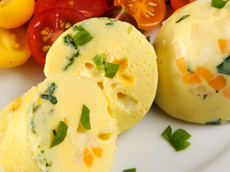 Ингредиенты:Яйцо – 4 штукиТертый (или мелкие кубики) сыр Чеддер – 2 столовые ложкиТертый (или мелкие кубики) сыр Моцарелла – 2 столовые ложкиТертый (или мелкие кубики) сыр Джек – 2 столовые ложкиМелко нарезанный болгарский сладкий перец – 2 столовые ложкиМелко нарезанная зелень петрушки – 2 чайные ложкиСоль, перец, по вкусуВ отдельной посуде смешайте вместе яичные белки с желтками, 3 вида сыра, болгарский перец, петрушку. Разлейте полученную смесь в четыре подготовленных формы для варки яиц. Отварите в соответствии с инструкцией. После готовности выньте полученный омлет из форм, уложите на блюдо (можно нарезать ломтиками) и сервируйте с половинками помидоров черри и свежей зеленью.Конец формы